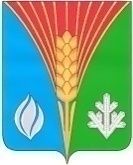          АдминистрацияМуниципального образования     Костинский сельсовет    Курманаевского района     Оренбургской области       ПОСТАНОВЛЕНИЕ       11.08.2021 №47-пО внесении изменений и дополнений в постановление администрации от 27.06.2018 № 26-п «Об утверждении Порядка и Перечня услуг и (или) работ оказания на возвратной и (или) безвозвратной основе за счет средств местного бюджета дополнительной помощи при возникновении неотложной необходимости в проведении капитального ремонта общего имущества в многоквартирных домах, расположенных на территории муниципального образования Костинский  сельсовет Курманаевского района»В соответствии с пунктами 9.2, 9.3 части 1 статьи 14 Жилищного кодекса Российской Федерации, статьей 78 Бюджетного кодекса Российской Федерации, Федеральным законом от 20.12.2017 № 399-ФЗ «О внесении изменений в Жилищный кодекс Российской Федерации и статью 16 Закона Российской Федерации «О приватизации жилищного фонда в Российской Федерации», Законом Оренбургской области от 12.09.2013 № 1762/539-V-ОЗ «Об организации проведения капитального ремонта общего имущества в многоквартирных домах, расположенных на территории Оренбургской области», Уставом муниципального образования Костинский сельсовет:1. Внести в постановление администрации от 27.06.2018 № 26-п «Об утверждении Порядка и Перечня услуг и (или) работ оказания на возвратной и (или) безвозвратной основе за счет средств местного бюджета дополнительной помощи при возникновении неотложной необходимости в проведении капитального ремонта общего имущества в многоквартирных домах, расположенных на территории муниципального образования Костинский сельсовет Курманаевского района» (далее – Порядок) следующие изменения и дополнения:1.1. Постановление дополнить частью 3.1 следующего содержания:«3.1. Утвердить Перечень случаев оказания на возвратной и (или) безвозвратной основе за счет средств местного бюджета дополнительной помощи при возникновении неотложной необходимости в проведении капитального ремонта общего имущества в многоквартирных домах, расположенных на территории муниципального образования Костинский сельсовет Курманаевского района, согласно приложению № 4».1.2. Порядок дополнить приложением № 4 следующего содержания:«Приложение № 4к постановлению администрацииПереченьслучаев оказания на возвратной и (или) безвозвратной основе за счет средств местного бюджета дополнительной помощи при возникновении неотложной необходимости в проведении капитального ремонта общего имущества в многоквартирных домах, расположенных на территории муниципального образования Костинский сельсовет Курманаевского района1) ремонт внутридомовых инженерных систем электро-, тепло-, газо-, водоснабжения, водоотведения;2) ремонт крыши, в том числе переустройство невентилируемой крыши на вентилируемую крышу, устройство выходов на кровлю;3) ремонт подвальных помещений, относящихся к общему имуществу в многоквартирном доме;4) утепление и ремонт фасада;5) установку коллективных (общедомовых) приборов учета потребления ресурсов, необходимых для предоставления коммунальных услуг, и узлов управления и регулирования потребления этих ресурсов (тепловой энергии, холодной воды, электрической энергии, газа);6) ремонт фундамента многоквартирного дома;7) ремонт систем пожаротушения, дымоудаления;8) разработку проектно-сметной документации;9) проведение экспертизы проектно-сметной документации;10) выполнение работ по осуществлению строительного контроля.».2. Контроль за исполнением настоящего постановления оставляю за собой.3. Настоящее постановление вступает в силу после его официального опубликования.Глава муниципального образования                                             Ю.А.Солдатов